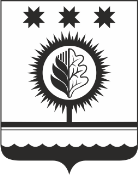         В соответствии с Федеральным законом от 21.12.2001 № 178-ФЗ «О приватизации государственного и муниципального имущества», Законом Чувашской Республики от 14.05.2021    № 31 «О преобразовании муниципальных образований Шумерлинского района Чувашской Республики и о внесении изменений в Закон Чувашской Республики «Об установлении границ муниципальных образований Чувашской Республики и наделении их статусом городского, сельского поселения, муниципального района и городского округа»Собрание депутатов Шумерлинского муниципального округаЧувашской Республики решило:Принять к сведению отчет о выполнении прогнозного плана (программы) приватизации муниципального имущества Шумерлинского района за 2021 год, утвержденного решением Собрания депутатов Шумерлинского района от 08.12.2020 № 7/5, по форме, согласно Приложению № 1 к настоящему решению. Принять к сведению отчет о выполнении прогнозного плана (программы) приватизации муниципального имущества Туванского сельского поселения Шумерлинского района за 2021 год, утвержденного решением Собрания депутатов Туванского сельского поселения от 09.12.2020 № 5/3, по форме, согласно Приложению № 2 к настоящему решению. Настоящее решение опубликовать на официальном сайте Шумерлинского муниципального округа, на официальном сайте www.torgi.gov.ru.Председатель Собрания депутатов Шумерлинского муниципального округа   Чувашской Республики                                                                                       Б.Г. ЛеонтьевПриложение № 1к решению Собрания депутатовШумерлинского муниципального округаЧувашской Республикиот 25.02.2022  № 7/4Отчето выполнении прогнозного плана (программы) приватизациимуниципального имущества Шумерлинского района за 2021 год,утвержденного решением Собрания депутатов Шумерлинского района от 08.12.2020 № 7/5        В соответствии с Федеральным законом от 21.12.2001 № 178-ФЗ «О приватизации государственного и муниципального имущества», Порядком принятия решений об условиях приватизации муниципального имущества Шумерлинского района, утвержденным решением Собрания депутатов Шумерлинского района от 21.02.2020 № 64/8, в прогнозный план (программу) приватизации муниципального имущества на 2021 год были  включены следующие объекты недвижимого имущества: Таблица 1Решение об условиях приватизации муниципального имущества принято в отношении нежилого здания, расположенного по адресу:  Чувашская Республика, Шумерлинский район, д. Егоркино, ул. Советская, д. 13а. Аукцион в электронном виде состоялся 12 апреля 2021 года. Решение об условиях приватизации нежилого здания, расположенного по адресу: Чувашская Республика, Шумерлинский район, с. Нижняя Кумашка, ул. Школьная, д. 19б, не принималось в связи с отсутствием потенциальных покупателей. Аукцион не объявлялся.  Прогноз поступления средств в бюджет Шумерлинского района от продажи муниципального имущества был запланирован в размере 200,0 тысяч рублей. Фактическая сумма поступлений составила 118,6 тыс.руб. от реализации в 2021 году:- нежилого здания общей площадью 163,97 кв.м., кадастровым номером 21:23:000000:2161,  находящегося по адресу: Чувашская Республика, Шумерлинский район, дер. Егоркино, ул. Советская, д. 13 а, с земельным участком из земель населенных пунктов общей площадью 862 кв.м.  кадастровым номером 21:23:050404:111;- движимого имущества, не подлежащего включению в Программу приватизации (автомобиль марки ГАЗ-3102, тип транспортного средства: легковой, идентификационный номер (VIN)  Х9631020081420164, 2008 года выпуска). Приложение № 2к решению Собрания депутатовШумерлинского муниципального округаЧувашской Республикиот 25.02.2022  № 7/4Отчето выполнении прогнозного плана (программы) приватизациимуниципального имущества Туванского сельского поселения Шумерлинского района за 2021 год, утвержденного решением Собрания депутатов Туванского сельского поселения от 09.12.2020 № 5/3     В соответствии с Федеральным законом от 21.12.2001 № 178-ФЗ «О приватизации государственного и муниципального имущества», Порядком принятия решений об условиях приватизации муниципального имущества Туванского сельского поселения, утвержденным решением Собрания депутатов Туванского сельского поселения Шумерлинского района от 04.09.2015 № 59/2, в прогнозный план приватизации муниципального имущества на 2021 год был включен следующий объект:                                                                                                                                                     Таблица 1        Прогноз поступления средств в бюджет Туванского сельского поселения Шумерлинского района от продажи муниципального имущества был запланирован в размере 100 тысяч рублей. Аукцион по продаже указанного имущества в 2021 году не объявлялся в связи с отсутствием потенциальных покупателей.  Доходы от приватизации объектов недвижимости в бюджет Туванского сельского поселения в 2021 году не поступали.  ЧĂВАШ РЕСПУБЛИКИЧУВАШСКАЯ РЕСПУБЛИКАÇĚМĚРЛЕ МУНИЦИПАЛЛĂОКРУГĔН ДЕПУТАТСЕН ПУХĂВĚЙЫШĂНУ25.02.2022  7/4 №Çемěрле хулиСОБРАНИЕ ДЕПУТАТОВШУМЕРЛИНСКОГО МУНИЦИПАЛЬНОГО ОКРУГАРЕШЕНИЕ25.02.2022  № 7/4город ШумерляОб отчете о выполнении прогнозных планов (программ) приватизации муниципального имущества за  2021 год№ п/пНаименование и местонахождение объекта приватизации1Нежилое здание общей площадью 163,97 кв.м., кадастровым номером 21:23:000000:2161, 1-этажное, находящееся по адресу: Чувашская Республика, Шумерлинский район, дер. Егоркино, ул. Советская, д. 13 а, с земельным участком из земель населенных пунктов общей площадью 862 кв.м.  кадастровым номером 21:23:050404:111, видом разрешенного использования – для размещения нежилого здания2Нежилое здание общей площадью 117,74 кв.м., кадастровым номером 21:23:080603:249, 1-этажное, находящееся по адресу: Чувашская Республика, Шумерлинский район, с. Нижняя Кумашка, ул. Школьная, д. 19б, с земельным участком из земель населенных пунктов общей площадью 311 кв.м.  кадастровым номером 21:23:080603:213, видом разрешенного использования – для размещения нежилого здания№ п/пНаименование и местонахождение объекта недвижимости1Помещение, назначение: нежилое, общей площадью 35,2 кв.м., этаж 1, номера на поэтажном плане 6, кадастровый номер 21:23:000000:3559, расположенное по адресу: Чувашская Республика, Шумерлинский район, д. Лесные Туваны, ул. Ленина, д. 11 а, с 22/100 долями в праве общей долевой собственности на земельный участок из земель населенных пунктов с кадастровым номером 21:23:100601:17 площадью 1512 кв.м.